Wil je meer informatie :Bezoek onze website www.jvgr.be of neem dan contact met onderstaande personen :Willy Cleuren 	0478 / 31.20.76 – PenningmeesterErwin Snellinx 	0476 / 86.22.82 – SecretarisRonny Stulens 	0486 / 75.92.29 – JeugdcoördinatorGino Stulens 	0479 / 48 82 53 – JeugdcoördinatorThésy Léonard	0496 / 24.33.24 – Voorzitter Inschrijven kan via telefoon of  via onderstaand E-mail adres :  
                                    secretariaat@jvgr.be Op onze website vind je een inschrijvings- en proeftrainingsformulier (vanaf 8 jaar)  : www.jvgr.be/inschrijvingen evenals veel bijkomende informatie over de werking van onze jeugdopleiding.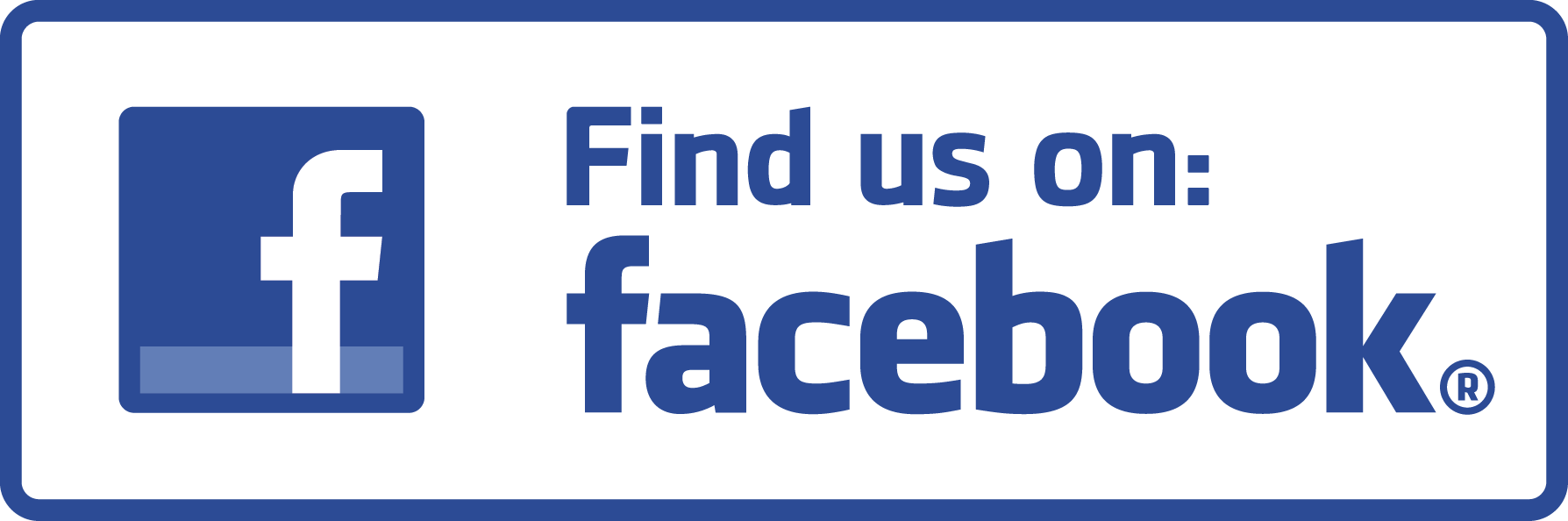 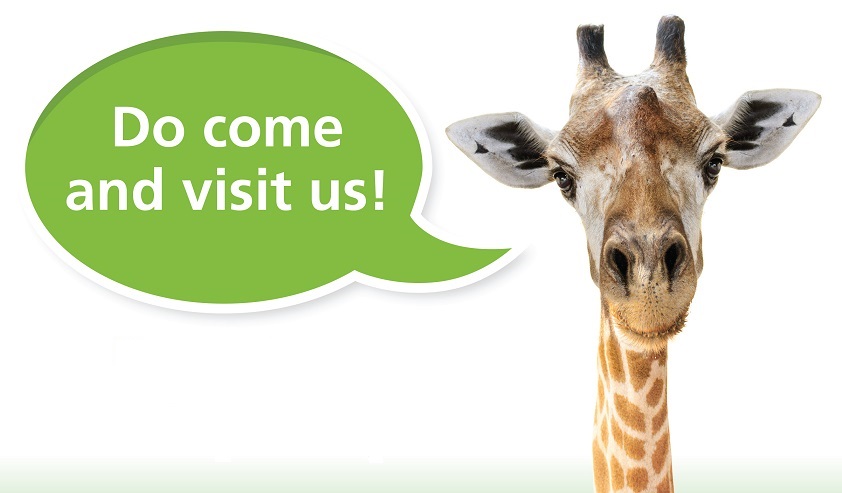                            www.jvgr.beKennismakingsfolder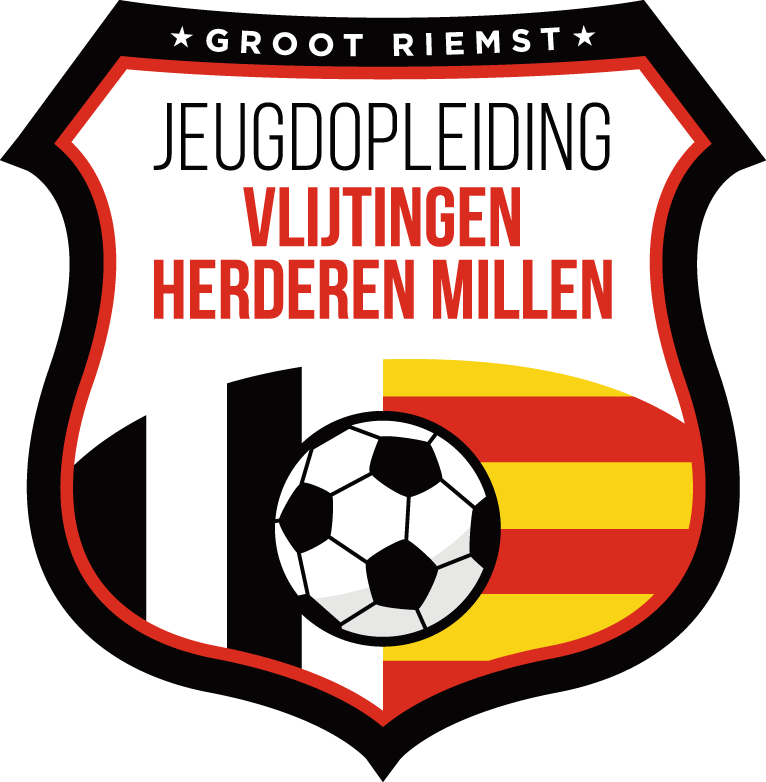 